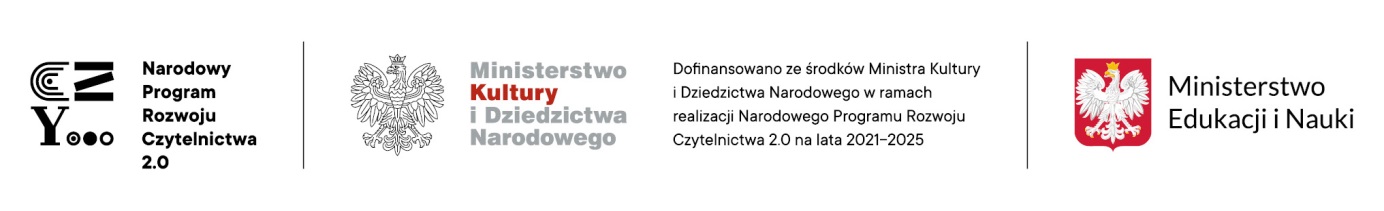 SPOTKANIE Z BAJKĄ - CZYTA MAMAA może o wróżkach…Skaczących na poduszkachAlbo o kwiatkachStojących na płatkachDnia 6.06 grupę „Jeżyki” odwiedziła mama Oskara, która została zaproszona, by przeczytać przedszkolakom bajkę. Dzieci miały okazję posłuchać bajki Hansa Christiana Andersena pt.,,Nowe szaty cesarza". Dzieci w ciszy i skupieniu wysłuchały bajki a następnie odpowiadały na pytania dotyczące treści utworu. Kolejne zadanie dla dzieci to morał bajki, który ładnie powiedziała jedna dziewczynka. Następnie wychowankowie kolorowali kolorowankę dotyczącą bajki. Bajka ta będzie towarzyszyła dzieciom na następnych zajęciach Bajkolandii, gdzie dzieci będą miały za zadanie znaleźć różnicę między bajką czytaną a animowaną na ekranie i wykonać głównego bohatera - cesarza z plasteliny. Dzieciom bardzo bajka przeczytana przez gościa bardzo się podobała i z uwagą skupiały uwagę a przede wszystkim z chęcią brały aktywny udział wypowiadając się na temat przeczytanego tekstu. Myślę, że taka forma doświadczenia dla dzieci jest bardzo ciekawa i zarazem interesująca poza tym wzbudza w przedszkolakach nowe pozytywne emocje. 